Неформальная занятость и легализация трудовых отношений 2023          Что такое неформальная занятость? 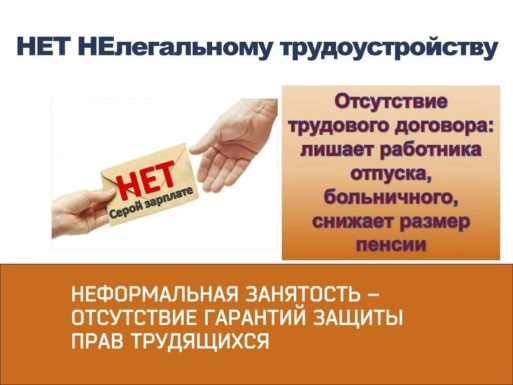 Это работа без оформления договорных отношений:задержка зарплаты или отказ ее выплачивать;отказ от оплаты листка нетрудоспособности;увольнение без предупреждения в любое время;нерегламентированный рабочий день;лишение гарантий и компенсаций в случае утраты трудоспособности при несчастном случае на производстве;низкий коэффициент при назначении пенсии  по старости;минимальное пособие по безработице в случае увольнения. В настоящее  время сложилась ситуация, при которой определенное число граждан, фактически осуществляющих те или виды деятельности, не состоит ни в трудовых, ни в гражданско - правовых отношениях с работодателем, а также не имеет статуса предпринимателя.Не секрет, что некоторые работодатели в целях экономии и ухода от налоговых и других  обязательных платежей, принимая работника, отказывают ему в оформлении трудовых  отношений, то есть предлагают ему работать нелегально. Да и многие работники  предпочитают работать без официального оформления. Таким трудовым отношениям, основанным на устной договоренности, дано определение - неформальная занятость.Почему граждане  переходят в неформальную занятость? Здесь существует несколько  основных причин: низкая правовая культура населения, невозможность устроиться по договорной форме (большая конкуренция, маленькая заработная плата, нежелание работодателя выплачивать налоги), гибкий график работы, дополнительный доход, нежелание работать под надзором начальства или в коллективе, устройство на работу без высокого уровня образования, квалификации.Молодежь склонна к неформальной занятости, потому что здесь сказываются отсутствие образования, невозможность устроиться без опыта работы, также сложность совмещать учебу и иную деятельность. Таким образом, создается неформальный сектор рынка труда, на котором работники практически лишены возможности социальной и правовой защиты.Перечень негативных последствий при уклонении работодателя от оформления трудового договора достаточно велик, это:неоплаченные больничные и отпуска (ежегодный отпуск, учебный отпуск студентам, денежная компенсация за неиспользованные дни отпуска);отсутствие доплаты за работу в ночное время, за сверхурочную работу, работу  в праздничные дни;отсутствие гарантии сохранения рабочего места в период временной нетрудоспособности, декретного отпуска, отпуска по уходу за ребенком;отказ в получении банковского кредита или визы и др.Именно легализация трудовых отношений является решительной мерой борьбы с «теневой» занятостью.   